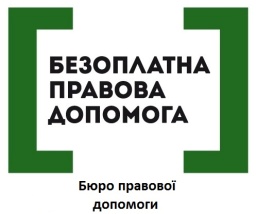     Як убезпечити себе від шахрайства в мережі Інтернет?   Поради про те, як не втрапити на гачок Інтернет-шахраїв, надає  Сторожинецьке бюро правової допомоги.   З кожним днем ми все більше заглиблюємося у цифровий світ, а велика кількість послуг та покупок поступово переходять у сферу онлайн, адже це досить зручно та просто. А після того, як світ накрила пандемія COVID-19, кількість онлайн-платежів значно зросла. Проте, варто пам’ятати, що поряд з цим побільшало і випадків шахрайства в мережі Інтернет, адже використання новітніх інформаційних технологій, безготівкової форми розрахунків полегшують життя не тільки пересічним громадянам, але й шахраям також. Злочинці вигадують все нові схеми, як заволодіти  коштами довірливих людей, які не завжди розуміють, що їх можуть ошукати, адже цифрова грамотність нашого населення ще не досягла належного рівня.   Для того, щоб мінімізувати ризики потрапляння у пастку Інтернет-шахраїв, варто дотримуватися наступних рекомендацій: - не слід розголошувати жодній особі інформацію про платіжну карту (термін дії, код CVС2/CVV2, ПІН-код), зокрема,  по телефону,  та персональні дані, логін/пароль для входу у веб-банкінг), одноразові паролі для проведення додаткової автентифікації тощо. Слід пам’ятати, що банківські працівники ніколи не будуть вимагати ці дані, бо вони не потрібні їм для роботи з  клієнтами; - не можна передавати свою банківську картку для оплати товарів та послуг у руки продавця/офіціанта/сторонньої особи. За правилами вам повинні принести платіжний термінал або запропонувати підійти до нього і оплатити рахунок; - якщо здійснюєте покупку в мережі Інтернет – оплачуйте товар після отримання, намагайтеся уникати покупок, де вимагається оплатити товар наперед, адже ризикуєте отримати товар не тієї якості або взагалі залишитися без покупок; - купуйте онлайн на перевірених сайтах або перевіряйте відгуки щодо сайтів, продавців, віртуальних магазинів, детально уточнюйте характеристики товару, який хочете придбати;-якщо часто купуєте в Інтернеті, то краще оформити окрему банківську карту для цього і переказувати на цю карту виключно суму, необхідну для сплати за товар/послугу;-здійснювати платіжні операції слід лише на так званих «захищених» сайтах, адреса яких починається з п’яти літер: https, таке шифроване підключення захистить інформацію про банківську картку та убезпечить від потрапляння вірусів до вашого комп’ютера, планшета тощо;-не слід робити покупки або оплачувати комунальні послуги, заходити до онлайн-банкінгу через мережу Wi-Fi в публічних місцях  або використовувати інтернет через комп’ютери в публічних місцях, адже це може призвести до витоку персональної інформації;-бажаностворити складний пароль для інтернет-банкінгу, соціальних мереж, електронної пошти тощо, при цьому не можна використовувати в паролі особисту персональну інформацію.  Також не зайвим буде встановити в налаштуваннях двохфакторну автентифікацію (тип багатофакторної аутентифікації, який представляє собою технологію, що забезпечує ідентифікацію користувачів за допомогою комбінації двох різних компонентів);-доречно підключити SMS-інформування стосовно операцій з вашими платіжними картками;-не слід користуватися без нагальної необхідності банкоматами у безлюдних місцях, у нічний час доби. Крім того, обов’язково слід звертати увагу на виглядбанкоматів (чи немає там накладок на клавіатуру та мікрокамер).Якщо ж Ви стали жертвою онлайн-шахраїв та вашими коштами на платіжній карті заволоділи чи намагалися заволодіти сторонні, необхідно негайно повідомити про це банківську установу (зателефонувавши на «гарячу лінію») і заблокувати картку та обов’язково звернутися до поліції.  Нагадуємо, що Сторожинецьке бюро правової допомоги знаходиться за адресою: м. Сторожинець, вул. Чернівецька 6а (будівля Сторожинецької міської  ради), 4 поверх. Серед основних послуг: надання правової інформації, консультацій та роз’яснень,  доступ до електронних сервісів Міністерства юстиції України, надання допомоги у забезпечені доступу до вторинної правової допомоги.     Прийом громадян здійснюється у робочі дні з 8.00-17.00 год. Поспілкуватися зі спеціалістами можна за допомогою Skypeзв’язку,просто внесіть до списку контактів електронне ім’я відділу: «Сторожинецьке бюро правової допомоги» або логін бюро «storozhynetske@legalaid.cv.ua», а також за телефоном  2-28-99.